АДМИНИСТРАЦИЯ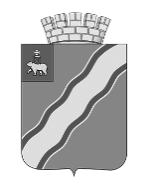 ГОРОДА КРАСНОКАМСКАПОСТАНОВЛЕНИЕ26.08.2019                                                                                                         № 589-п.О внесении изменений в постановление администрации города Краснокамска от 13.03.2019 № 208-п «Об утверждении требований к порядку разработки и принятия правовых актов о нормировании в сфере закупок для обеспечения нужд Краснокамского городского округа, содержанию указанных актов и обеспечению их исполнения» В целях актуализации и приведения в соответствие с нормами действующего законодательства, администрация города Краснокамска ПОСТАНОВЛЯЕТ:1. Внести изменения в постановление администрации города Краснокамска от 13 марта 2019 г. № 208-п «Об утверждении требований к порядку разработки и принятия правовых актов о нормировании в сфере закупок для обеспечения нужд Краснокамского городского округа, содержанию указанных актов и обеспечению их исполнения»:1.1. Требования к порядку разработки и принятия правовых актов о нормировании в сфере закупок для обеспечения нужд Краснокамского городского округа, содержанию указанных актов и обеспечению их исполнения изложить в новой редакции согласно приложению к настоящему постановлению.2. Настоящее постановление подлежит размещению в Единой информационной системе в сфере закупок товаров, работ, услуг в информационно-телекоммуникационной сети «Интернет» в порядке и сроки, предусмотренные действующим законодательством Российской Федерации3. Настоящее постановление вступает в силу с момента опубликования и подлежит опубликованию в специальном выпуске «Официальные материалы органов местного самоуправления Краснокамского городского округа» газеты «Краснокамская звезда» и размещению на официальном сайте Краснокамского городского округа по адресу http://krasnokamsk.ru.4. Контроль за исполнением постановления возложить на первого заместителя главы города Краснокамска по экономическому развитию и управлению муниципальным имуществом А.В. Максимчука.И.о. главы города Краснокамска –главы администрациигорода Краснокамска                                                                                    С.А. РенёвГруздева Т.Н.4-29-79Приложениек постановлению администрациигорода Краснокамскаот 26.08.2019 № 589-п«УТВЕРЖДЕНЫпостановлением администрациигорода Краснокамскаот 13.03.2019 № 208-пТРЕБОВАНИЯк порядку разработки и принятия правовых актов о нормировании в сфере закупок для обеспечения нужд Краснокамского городского округа, содержанию указанных актов и обеспечению их исполнения1. Настоящий документ определяет требования к порядку разработки и принятия, содержанию, обеспечению исполнения следующих правовых актов: 1.1. Администрации города Краснокамска, утверждающих: 1.1.1. правила определения нормативных затрат на обеспечение функций органа местного самоуправления Краснокамский городской округ (далее – ОМС), отраслевых (функциональных) органов администрации города Краснокамска, являющихся главными распорядителями бюджетных средств и имеющих статус юридического лица (далее - ГРБС), муниципальных казенных учреждений (далее – МКУ);1.1.2. правила определения требований к отдельным видам товаров, работ, услуг (в том числе предельные цены товаров, работ, услуг), закупаемых для обеспечения муниципальных нужд.1.2. ОМС, ГРБС, утверждающих:1.2.1. нормативные затраты на обеспечение функций ОМС, ГРБС, и их подведомственных учреждений, МКУ;1.2.2. требования к отдельным видам товаров, работ, услуг (в том числе предельные цены товаров, работ, услуг), закупаемых ОМС, ГРБС и их подведомственными МКУ, муниципальными бюджетными учреждениями (далее – МБУ) и муниципальными унитарными предприятиями (далее - МУП).2. Правовые акты, указанные в пункте 1.1 настоящих Требований, разрабатываются муниципальным казенным учреждением «Агентство по муниципальным закупкам» администрации Краснокамского муниципального района.3. Для проведения обсуждения в целях общественного контроля проектов правовых актов, указанных в пункте 1 настоящего Требования, в соответствии с пунктом 6 общих требований, к порядку разработки и принятия правовых актов о нормировании в сфере закупок, содержанию указанных актов и обеспечению их исполнения, утвержденных постановлением Правительства Российской Федерации от 18 мая 2015 г. № 476 «Об утверждении общих требований к порядку разработки и принятия правовых актов о нормировании в сфере закупок, содержанию указанных актов и обеспечению их исполнения», ОМС, ГРБС размещают проекты указанных правовых актов и пояснительные записки к ним в установленном порядке в Единой информационной системе в сфере закупок.4. Срок проведения обсуждения в целях общественного контроля устанавливается администрацией города Краснокамска и не может быть менее 5 рабочих дней со дня размещения проектов муниципальных правовых актов, указанных в пункте 1 настоящего Требования, в Единой информационной системе в сфере закупок.5. ОМС, ГРБС рассматривают предложения общественных объединений, юридических и физических лиц, поступившие в электронной или письменной форме в срок, установленный ими, с учетом положений пункта 4 настоящего Требования, в соответствии с законодательством Российской Федерации о порядке рассмотрения обращений граждан.6. ОМС, ГРБС не позднее 30 рабочих дней со дня истечения срока, указанного в пункте 4 настоящего Требования, размещают в Единой информационной системе в сфере закупок протокол обсуждения в целях общественного контроля, который должен содержать информацию об учете поступивших предложений общественных объединений, юридических и физических лиц и (или) обоснованную позицию ОМС, ГРБС о невозможности учета поступивших предложений7. По результатам обсуждения в целях общественного контроля ОМС, ГРБС при необходимости принимают решения о внесении изменений в проекты правовых актов, указанных в пункте 1 настоящего Требования.  8. ОМС, ГРБС до 1 июня текущего финансового года принимают правовые акты, указанные в подпункте 1.2.1. пункта 1 настоящего Требования. 9. Правовые акты, предусмотренные подпунктом 1.2. пункта 1 настоящего Требования, пересматриваются при необходимости. Пересмотр указанных правовых актов осуществляется ОМС, ГРБС, не позднее срока установленного пунктом 8 настоящего Требования.10. ОМС, ГРБС в течение 7 рабочих дней со дня принятия правовых актов, указанных в подпункте 1.2. пункта 1 настоящего Требования, размещают эти правовые акты в установленном порядке в Единой информационной системе в сфере закупок.11. Внесение изменений в правовые акты, указанные в подпункте 1.2. пункта 1 настоящего Требования, осуществляется в порядке, установленном для их принятия.12. Постановление администрации города Краснокамска, утверждающее правила определения требований к отдельным видам товаров, работ, услуг (в том числе предельные цены товаров, работ, услуг), закупаемым для обеспечения муниципальных нужд должно определять:а) порядок определения значений характеристик (свойств) отдельных видов товаров, работ, услуг (в том числе предельных цен товаров, работ, услуг), включенных в утвержденный Правительством Российской Федерации перечень отдельных видов товаров, работ, услуг;б) порядок отбора отдельных видов товаров, работ, услуг (в том числе предельных цен товаров, работ, услуг), закупаемых ОМС, ГРБС, МКУ, МУП (далее – ведомственный перечень);в) форму ведомственного перечня.13. Постановление администрации города Краснокамска, утверждающее правила определения нормативных затрат, должно определять:  а) порядок расчета нормативных затрат, в том числе формулы расчета;б) обязанность ОМС, ГРБС определить порядок расчета нормативных затрат, для которых порядок расчета не определен администрацией города Краснокамска;в) требование об определении ОМС, ГРБС нормативов количества и (или) цены товаров, работ, услуг, в том числе сгруппированных по должностям муниципальных служащих (иных работников) и (или) категориям должностей муниципальных служащих (иных работников).14. Правовые акты ОМС, ГРБС, утверждающие требования к отдельным видам товаров, работ, услуг, закупаемых ОМС, ГРБС, МКУ, МУП должны содержать следующие сведения:а) наименование заказчиков, в отношении которых устанавливаются требования к отдельным видам товаров, работ, услуг (в том числе предельные цены товаров, работ, услуг);б) перечень отдельных видов товаров, работ, услуг с указанием характеристик (свойств) и их значений.15. ОМС, ГРБС разрабатывают и утверждают индивидуальные, установленные для каждого муниципального служащего (иного работника), и (или) коллективные, установленные для нескольких муниципальных служащих (иных работников), нормативы количества и (или) цены товаров, работ, услуг. 16. Правовые акты ОМС, ГРБС, утверждающие нормативные затраты, должны определять:а) порядок расчета нормативных затрат, для которых правилами определения нормативных затрат не установлен порядок расчета;б) нормативы количества и (или) цены товаров, работ, услуг, в том числе сгруппированные по должностям муниципальных служащих (иных работников) и (или) категориям должностей муниципальных служащих (иных работников).17. Правовые акты, указанные в подпункте 1.2. пункта 1 настоящего Требования, могут устанавливать требования к отдельным видам товаров, работ, услуг, закупаемых одним или несколькими заказчиками, и (или) нормативные затраты на обеспечение функции ОМС, ГРБС, муниципальных казенных учреждений.18. Требования к отдельным видам товаров, работ, услуг и нормативные затраты применяются для обоснования объекта и (или) объектов закупки соответствующего заказчика.»